Question 1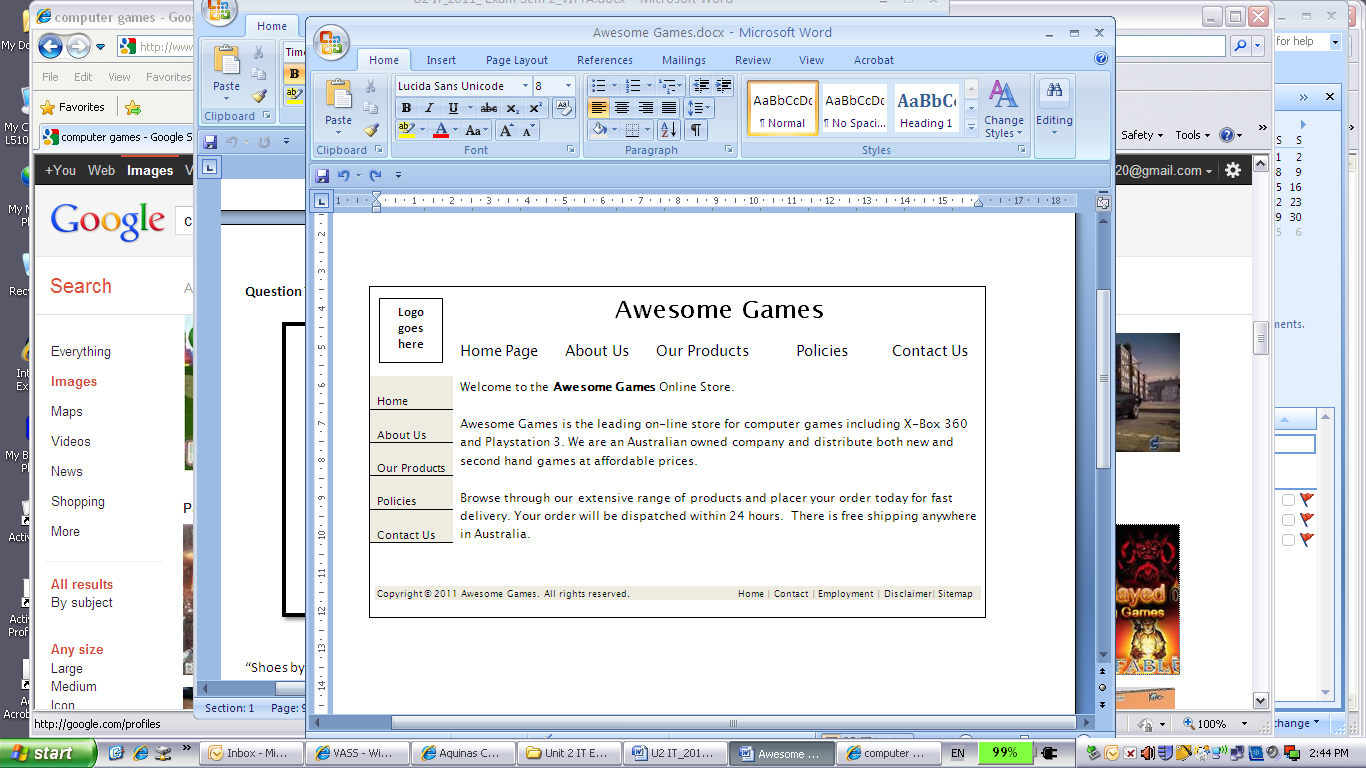 “Awesome Games” is an Australian on-line shopping store specialising in selling computer games.  A screen capture of the Home Page of their website is above. Answer the following questions.What would be a file name for the Home Page?  ____________________________________________(1 mark)The Home Page has a link to the sitemap. Draw an appropriate sitemap for “Awesome Games”.(3 marks)List two different navigation techniques used on the Home Page.Explain the purpose of this website.(2 marks)List two audience characteristics that need to be considered for “Awesome Games” website. Different design elements have been applied to this website. Select two design elements from the list below and explain how they have been used. List two legal requirements that are displayed on the Home Page.(2 x 0.5 = 1 mark)Question 2:Listed below is the data from the Bureau of Meteorology for the average monthly climate statistics recorded at the 085104 Research Institute  from the Year 1948 to Year 2011 (Column “O”).Source:		https://bom.gov.au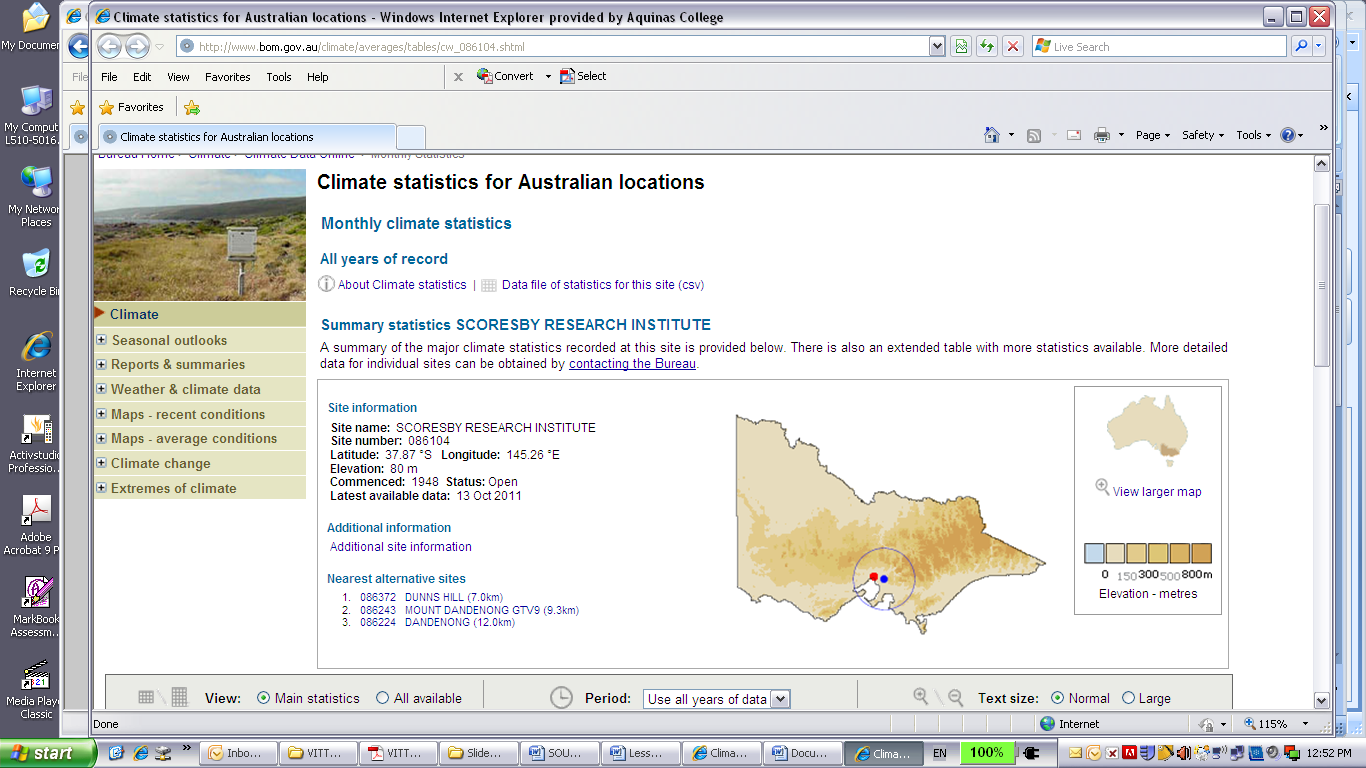 Use the above information to answer the following questions.At which Research Institute were these statistics gathered? _____________________________(0.5 mark)In which month was the highest Mean rainfall (mm)? _________________________________(0.5 mark)Which month has the lowest recorded Mean minimum temperature? _____________________(0.5 mark)What is the annual mean daily hour of sunshine? _____________________________________(0.5 mark)Write a formula that you could use to calculate the Annual Mean maximum temperature.________________________________________________________________________________(1 mark)Draw a column chart to represent the annual Mean rainfall (mm) over twelve months.             (4 marks)List 3 conventions associated with the production of a column chart.(3 marks)List three evaluation questions you would use to determine whether the data, gathered from the Internet, is reliable and trustworthy.(3 marks)(2 marks)(2 x 0.5 mark = 1 mark)Design Elements for AppearanceDesign Elements for Functionalityproportion (visual hierarchy) orientation (direction/ aspect) clarity and consistencycolour and contraststructure usability and accessibility, incl. navigation and load time appropriateness and relevance(2 x 2 = 4 marks)ABCDEFGHIJKLMNO1JanFebMarAprMayJunJulAugSepOctNovDecAnnualYears2TemperatureTemperatureTemperatureTemperatureTemperatureTemperatureTemperatureTemperatureTemperatureTemperatureTemperatureTemperatureTemperatureTemperatureTemperature3Mean max. temp. (oC)26.126.424.019.916.213.513.014.216.418.921.323.919.5194820114Mean min. temp. (oC)13.213.612.410.18.26.35.86.37.58.810.311.89.5194820115RainfallRainfallRainfallRainfallRainfallRainfallRainfallRainfallRainfallRainfallRainfallRainfallRainfallRainfallRainfall6Mean rainfall (mm)53.553.454.166.888.568.773.680.284.785.981.376.672.3194820117Median rainfall (mm)50.839.246.962.683.263.870.984.282.480.075.073.772.3194820118Other daily elementsOther daily elementsOther daily elementsOther daily elementsOther daily elementsOther daily elementsOther daily elementsOther daily elementsOther daily elementsOther daily elementsOther daily elementsOther daily elementsOther daily elementsOther daily elementsOther daily elements9Mean daily sunshine (hrs)8.88.67.25.54.43.94.14.65.46.37.28.01519482011